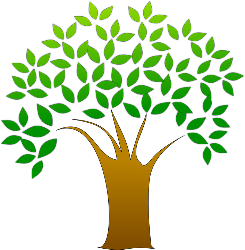 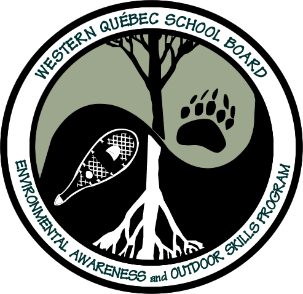 Nature Trivia Questions and Answers–Part 1    (Questions # 1-10)#1- Which bird is the worst walker on land?The Snowy OwlThe Canada GooseThe LoonAnswer- c) The Loon (Fun facts: The Loon is an excellent swimmer but has a difficult time walking on land because it’s feet are located at the very back end of its body. This is the reason that the Loon often nest and lays their eggs next to the water on the shoreline).#2- Which animal relies heavily on acorns for food in the fall?Black BearsWhite Tail DeerSquirrelsAnswer- b) White Tail Deer (Fun facts: Deer eat a variety of plants including: fiddle heads, mushrooms, blue berries, grass, woody plants and left over grain piles. However, the Fall when the above plants become more difficult to find the White Tail Deer rely heavily upon acorns).#3- What living thing migrates over the winter in Mexico travelling up to 4000 kilometers to reach its final destination? Answer- Monarch Butterflies. (Fun facts: Monarch butterflies are not able to survive the cold winters of Canada, so they migrate each autumn to escape the cold weather. Each fall, millions of monarch butterflies leave their summer breeding grounds in Canada and undertake a great journey of up to 4000 kilometers to their wintering grounds in Mexico. They can fly up to between 1 to 3 kilometers above the Earth’s surface in order to take advantage of wind currents).#4- Why does the Monarch Butterflies depend on the Milkweed plant for their survival? Answer- Monarch Butterflies cannot survive without milkweed plants because females will only lay their eggs on the milkweed plant leaves. Once the eggs hatch, the caterpillars will only eat milkweed plants. Also, adult monarch butterflies drink the nectar of milkweed flowers for food. This even helps further from being eaten by predators since the milkweed nectar gives them a bad taste.#5- What is the Aurora Borealis and how is it created?Answer- The Aurora Borealis is the Northern Lights. (Fun facts: Northern Lights are created when particles of atoms released from the Sun reach the Earth’s atmosphere and become charged or burn up. Once the atoms and electrons from the sun become charged with this high energy at the Earth’s atmosphere they can light up the sky with beautiful colors of green, white and red).#6- What animal has the official status as a symbol or emblem of Canada? Answer- The Beaver. (Fun facts: The Beaver was chosen and named as the official National symbol of Canada on March 24, 1975. In this case the fur trade was definitely a significant factor in choosing the beaver as an official emblem of Canada. Without the beaver, Canada as we know it, would not exist. Everything changed the moment early explorers realized that beavers have beautiful fur for making clothes. During the 16th century, the fur trade was the backbone of the economy and a major international industry for roughly 300 years. The fur trade was instrumental in the development of the country that would become Canada). #7- What is the national tree of Canada?Answer- The Maple Tree. (Fun facts: In 1966 the Maple tree was officially recognized as a National emblem. The Sugar Maple tree leaf is the center piece of the National Flag of Canada and has become the most prominent Canadian symbol nationally and internationally).#8- What is Canada’s national bird?Answer- The Gray Jay was declared as Canada’s national bird in November 2016. (Fun facts: The Gray Jay is also called: The Canada Jay and the Whiskey Jack. The Gray Jay became Canada’s national bird after a Canadian wide vote in 2015. It was chosen as Canada’s first choice primarily because it is a friendly and social bird which is also hardy since it does not migrate and stays in Canada all year long through our winter months. The Gray Jay also can be found in every province and territory in Canada).#9- What is Quebec’s provincial bird?Answer- The Snowy Owl was adopted by Quebec as it’s provincial bird in 1987. (Fun facts: The beak is nearly covered completely by facial feathers which help them sense nearby objects. Like all owls they swallow small prey whole. Females remain with the young, males bring the food and then females feed it to the owlets. Snowy owls will eat a variety of food including lemmings, Arctic hares, mice, ducks and seabirds. Their feet are covered with feathers, like fluffy slippers. This provides extra insulation for the cold Arctic climate. Male snowy owls are almost completely white, while females are white with dark spots and stripes.#10- When is Earth Day in Canada?Answer- Earth Day takes place on April 22nd. (Fun facts: Earth Day is a yearly event celebrated around the world on April 22 to create awareness and to demonstrate support for environmental protection. It was first celebrated in 1970. It now includes events coordinated globally in more than 193 countries. This year Earth Day will be 50 years old and the theme for Earth Day 2020 is climate action and increasing people’s awareness on climate change. Climate change represents the biggest challenge to the future of all people, all living things and the world’s life-support systems).